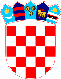 REPUBLIKA HRVATSKAVUKOVARSKO-SRIJEMSKA ŽUPANIJA OPĆINA TOVARNIK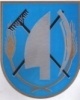  POVJERENSTVO ZA PROVEDBU OGLASA KLASA: 112-01/21-04/4URBROJ: 2188/12-01/01-21-7Tovarnik, 29.4.2021.Na temelju odredbe članka 20. u vezi s odredbom 22. Zakona o službenicima I namještenicima u lokalnoj i područnoj (regionalnoj) samoupravi („Narodne novine“ broj 86/08, 61/11 i 04/18), a u svezi oglasa za prijem u radni odnos na određeno vrijeme na radno mjesto KOMUNALNOG DJELATNIKA- održavanje javnih površina, objavljenog na stranicama Hrvatskog zavoda za zapošljavanje, Ispostava Vukovar, te na web stranici Općine, Povjerenstvo za provedbu oglasa objavljuje                 POZIV NA PRETHODNU PROVJERU ZNANJA I SPOSOBNOSTI KANDIDATAPovjerenstvo za provedbu oglasa za prijem u radni odnos na određeno vrijeme na radno mjesto komunalni djelatnik-održavanje javnih površina, održalo je dana 29.4.2021. godine sjednicu na kojoj je razmotrilo prijave koje su pristigle na oglas te je utvrdilo da pisanom testiranju mogu pristupiti sljedeći kandidati/kandidatkinje koji su podnijeli pravodobnu i potpunu prijavu te ispunjavaju formalne uvjete propisane oglasom ( prema redoslijedu otvaranja prijava ):Damir Šijaković, TovarnikMarija Butorac, IlačaMagdalena Kuveždić, IlačaKristijan Omašić, TovarnikŽeljko Vorgić, TovarnikStipo Brođanac, TovarnikDamir Leko, TovarnikJosip Ujaković, TovarnikDenis Ujvari, TovarnikIvan Strgar, TovarnikKandidati se pozivaju na prethodnu provjeru znanja i sposobnosti pismenim testiranjem koje će se provesti u zgradi Općine Tovarnik, A. G. Matoša 2, Tovarnik u prostoriji Općinske vijećnice dana5. 5.2021.  godine ( srijeda  ) u 10 hNa testiranje je obavezno ponijeti osobnu iskaznicu radi utvrđenja identiteta kandidata/kinje.Ukoliko kandidat/kinja ne može dokazati identitet ne može pristupiti prethodnoj provjeri znanja i sposobnosti.Sukladno odredbi članka 22. Zakona o službenicima i namještenicima u lokalnoj I područnoj (regionalnoj) samoupravi („Narodne novine“ broj 86/08, 61/11, 04/18,112/19) smatra se da je kandidat koji nije pristupilo prethodnoj provjeri znanja, povukao prijavu na natječaj.Kandidatima će biti podijeljeno 10 pitanja za provjeru znanja iz skripte Motorni trimeri koja je objavljena na službenim web stranicama Općine TovarnikNa pisanoj provjeri kandidati mogu ostvariti od 1 do 10 bodova. Svaki točan odgovor nosi 1 bod.Pisano testiranje traje maksimalno 30 minuta.Intervjui (sa praktičnim dijelom) se provode samo s kandidatima koji su ostvarili najmanje 50%  ( najmanje 5 bodova ) na provedenom pisanom testiranju, isti dan, 5.5.2021.., će biti i intervju.Rezultati intervjua (sa praktičnim dijelom) boduju se od 1 do 10 bodova.Ostale informacije vezano uz pisano testiranje kao i izvori iz kojih se provodi testiranje navedeni  su u Način obavljanja prethodne provjere znanja i drugim izvorima za pripremanje kandidata za Provjeru znanja i sposobnosti koje su objavljene na internet stranici Općine Tovarnik ( www.opcina-tovarnik.com) i oglasnoj ploči Općine Tovarnik.Nakon provedenog testiranja i intervjua, Povjerenstvo utvrđuje rang listu kandidata prema ukupnom rezultatu ostvarenom na testiranju i intervjuu.Predsjednik Povjerenstva za provedbu oglasa                                                                                             Ivan Ivanković